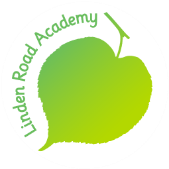 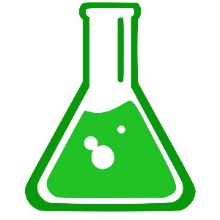 Science Intent Our Science curriculum aims to develop our pupils’ inquisitive natures and a curiosity in how the world works. Our curriculum is taught through our themed topics, which immerse pupils into learning, giving it purpose, focus and context. Content is carefully planned to be progressive, with an aim to consolidate learning and build upon prior knowledge and skills. We strive to go beyond the National Curriculum to ensure that our pupils have a foundation of knowledge which is then developed and deepened. Science is assessed through Enquiry Questions which have been written to encourage pupils to draw on their science learning to formulate a structured, informed and scientifically accurate response. Working scientifically is a theme which runs throughout our Science Curriculum. We support pupils to work scientifically, carrying out tests and experiments with increasing accuracy and precision.We teach science weekly as well as dedicating a term to a science topic. Our annual ‘Science week’ is an additional opportunity for pupils to engage in a range of experiments and have fun! You can follow our Science learning by searching on Twitter #LindenScienceOur Science Themes Science Progression and Programme of Study Science Assessment Science Lesson Construct 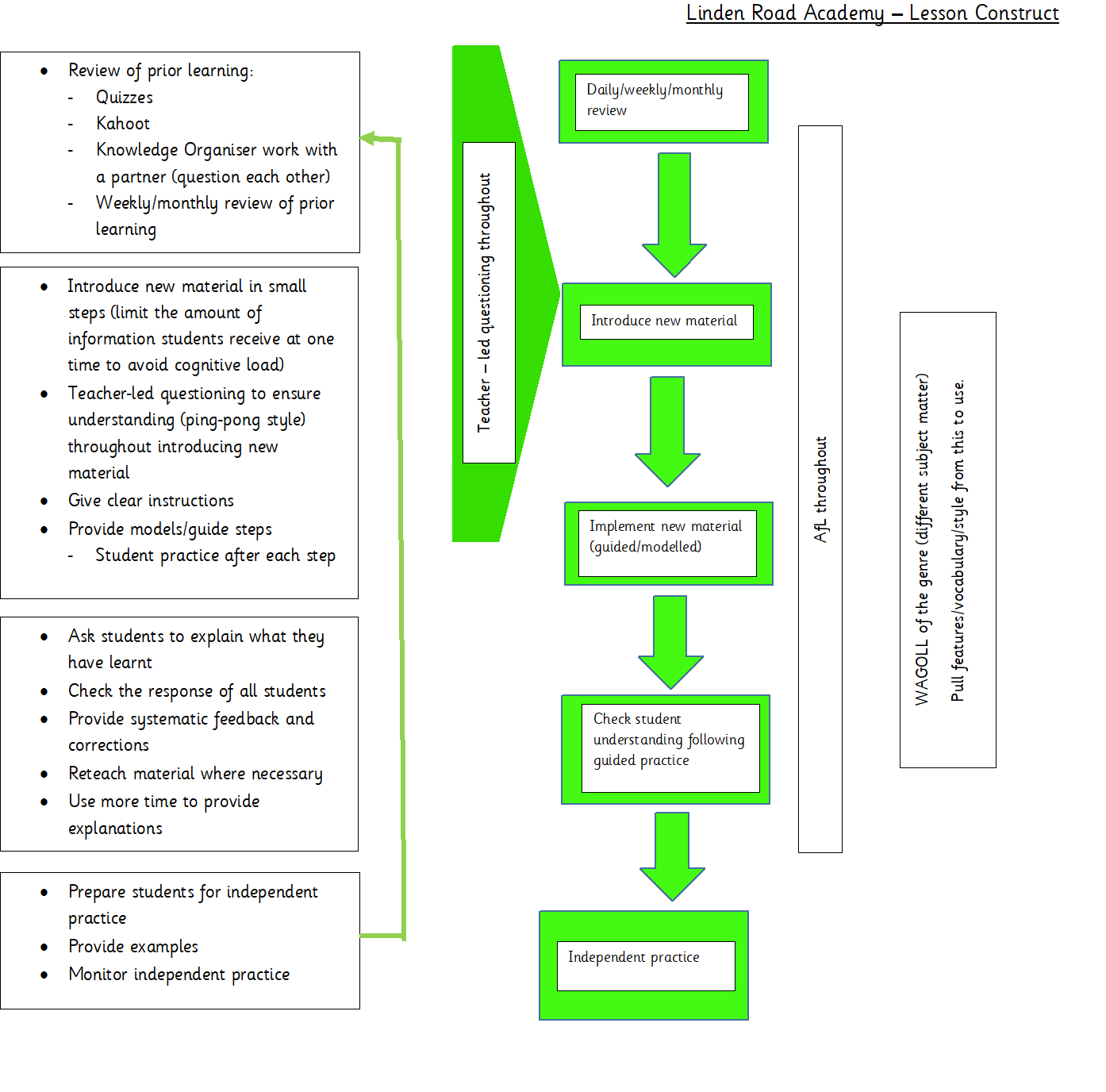 WorkingScientifically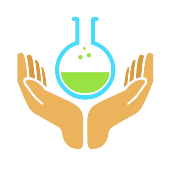 Animals including humans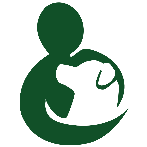 Living things and their habitats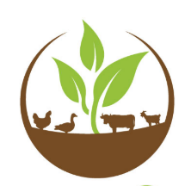 Properties and changes of materials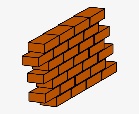 Rocks and Evolution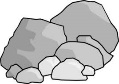 Electricity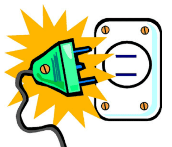 Sound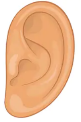 Light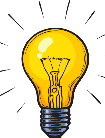 Forces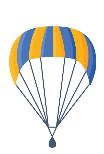 Earth and Space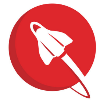 Seasonal changes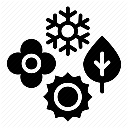 Working Scientifically EYFSEYFSYear 1Year 2Year 2Year 3Year 3Year 4Year 5Year 6Year 6Working Scientifically FS1FS2Year 1Year 2Year 2Year 3Year 3Year 4Year 5Year 6Year 6asking simple questions and recognising that they can be answered in different waysperforming simple tests observing closely, using simple equipmentidentifying and classifyinggathering and recording data to help in answering questionsusing their observations and ideas to suggest answers to questionsasking simple questions and recognising that they can be answered in different waysperforming simple tests observing closely, using simple equipmentidentifying and classifyinggathering and recording data to help in answering questionsusing their observations and ideas to suggest answers to questionsasking simple questions and recognising that they can be answered in different waysperforming simple tests observing closely, using simple equipmentidentifying and classifyinggathering and recording data to help in answering questionsusing their observations and ideas to suggest answers to questionsasking simple questions and recognising that they can be answered in different waysperforming simple tests observing closely, using simple equipmentidentifying and classifyinggathering and recording data to help in answering questionsusing their observations and ideas to suggest answers to questionsasking simple questions and recognising that they can be answered in different waysperforming simple tests observing closely, using simple equipmentidentifying and classifyinggathering and recording data to help in answering questionsusing their observations and ideas to suggest answers to questionsasking relevant questions and using different types of scientific enquiries to answer themsetting up simple practical enquiries, comparative and fair testsmaking systematic and careful observations and, where appropriate, taking accurate measurements using standard units, using a range of equipment, including thermometers and data loggersidentifying differences, similarities or changes related to simple scientific ideas and processesgathering, recording, classifying and presenting data in a variety of ways to help in answering questionsreporting on findings from enquiries, including oral and written explanations, displays or presentations of results and conclusionsrecording findings using simple scientific language, drawings, labelled diagrams, keys, bar charts, and tablesusing results to draw simple conclusions, make predictions for new values, suggest improvements and raise further questionsusing straightforward scientific evidence to answer questions or to support their findings.asking relevant questions and using different types of scientific enquiries to answer themsetting up simple practical enquiries, comparative and fair testsmaking systematic and careful observations and, where appropriate, taking accurate measurements using standard units, using a range of equipment, including thermometers and data loggersidentifying differences, similarities or changes related to simple scientific ideas and processesgathering, recording, classifying and presenting data in a variety of ways to help in answering questionsreporting on findings from enquiries, including oral and written explanations, displays or presentations of results and conclusionsrecording findings using simple scientific language, drawings, labelled diagrams, keys, bar charts, and tablesusing results to draw simple conclusions, make predictions for new values, suggest improvements and raise further questionsusing straightforward scientific evidence to answer questions or to support their findings.asking relevant questions and using different types of scientific enquiries to answer themsetting up simple practical enquiries, comparative and fair testsmaking systematic and careful observations and, where appropriate, taking accurate measurements using standard units, using a range of equipment, including thermometers and data loggersidentifying differences, similarities or changes related to simple scientific ideas and processesgathering, recording, classifying and presenting data in a variety of ways to help in answering questionsreporting on findings from enquiries, including oral and written explanations, displays or presentations of results and conclusionsrecording findings using simple scientific language, drawings, labelled diagrams, keys, bar charts, and tablesusing results to draw simple conclusions, make predictions for new values, suggest improvements and raise further questionsusing straightforward scientific evidence to answer questions or to support their findings.planning different types of scientific enquiries to answer questions, including recognising and controlling variables where necessarytaking measurements, using a range of scientific equipment, with increasing accuracy and precision, taking repeat readings when appropriateusing test results to make predictions to set up further comparative and fair testsrecording data and results of increasing complexity using scientific diagrams and labels, classification keys, tables, scatter graphs, bar and line graphsreporting and presenting findings from enquiries, including conclusions, causal relationships and explanations of and degree of trust in results, in oral and written forms such as displays and other presentationsidentifying scientific evidence that has been used to support or refute ideas or argumentsplanning different types of scientific enquiries to answer questions, including recognising and controlling variables where necessarytaking measurements, using a range of scientific equipment, with increasing accuracy and precision, taking repeat readings when appropriateusing test results to make predictions to set up further comparative and fair testsrecording data and results of increasing complexity using scientific diagrams and labels, classification keys, tables, scatter graphs, bar and line graphsreporting and presenting findings from enquiries, including conclusions, causal relationships and explanations of and degree of trust in results, in oral and written forms such as displays and other presentationsidentifying scientific evidence that has been used to support or refute ideas or argumentsplanning different types of scientific enquiries to answer questions, including recognising and controlling variables where necessarytaking measurements, using a range of scientific equipment, with increasing accuracy and precision, taking repeat readings when appropriateusing test results to make predictions to set up further comparative and fair testsrecording data and results of increasing complexity using scientific diagrams and labels, classification keys, tables, scatter graphs, bar and line graphsreporting and presenting findings from enquiries, including conclusions, causal relationships and explanations of and degree of trust in results, in oral and written forms such as displays and other presentationsidentifying scientific evidence that has been used to support or refute ideas or argumentsKey Vocabulary Describe, same, different, test, watch,  pattern, group, measure, predict Describe, same, different, test, watch,  pattern, group, measure, predict Compare, describe, similar, different, test, classify, noticePatterns, group, measure, recordData, gather, predict, observeCompare, describe, similar, different, test, classify, noticePatterns, group, measure, recordData, gather, predict, observeCompare, describe, similar, different, test, hypothesis, classify, categories, noticePatterns, group, measure, record, data, bar chart, gatherPredict, observeCompare, describe, similar, different, investigate, testHypothesis, classify, categoriesNotice, patterns, group, measure, record, data, scattergram, table, bar chartGather, predict, observeResearch, identification key, survey, database, fair testSort, theoryCompare, describe, question, similarDifferent, investigate, test, hypothesisClassify, branching database, identifyCategories, notice, patterns, groupMeasure, record, data, scattergramTable, bar chart, gather, predict, observeResearch, identification key, surveyDatabase, fair test, sort, theoryCompare, describe, question, similarDifferent, investigate, test, hypothesisClassify, branching database, identifyCategories, notice, patterns, groupMeasure, record, data, scattergramTable, bar chart, gather, predict, observeResearch, identification key, surveyDatabase, fair test, sort, theoryCompare, describe, question, similar, differentInvestigate, test, hypothesis, classify, branching database, identify, categories, notice, patternsGroup, measure, record, data, scattergram, table, bar chart, gather, predict, observe, research, identification key, survey, databasefair test, sort, theory, line graph, causal relationship, opinion/fact, variables, accuracyprecision, scatter graphs, enquiry, degree of trust, support/refute, modelCompare, describe, question, similar, differentInvestigate, test, hypothesis, classify, branching database, identify, categories, notice, patternsGroup, measure, record, data, scattergram, table, bar chart, gather, predict, observe, research, identification key, survey, databasefair test, sort, theory, line graph, causal relationship, opinion/fact, variables, accuracyprecision, scatter graphs, enquiry, degree of trust, support/refute, modelCompare, describe, question, similar, different, investigate, test, hypothesis, classify, branching, database, identify, categories, notice, patternsGroup, measure, record, data, scattergram, tablebar chart, gather, predict, observe, research, identification key, survey, database, fair testsort, theory, line graph, causal relationship, opinion/fact, variables, accuracy, precisionscatter graphs, enquiry, degree of trust, support/refute, model, cladogram, findingsAnimals including humansEYFSEYFSYear 1King of the JungleYear 2AfricaYear 2AfricaYear 3Amazing South AmericaYear 3Amazing South AmericaYear 4EgyptiansYear 5PSHEYear 6Is it Worth the Risk?Year 6Is it Worth the Risk?Animals including humansFS1FS2Year 1King of the JungleYear 2AfricaYear 2AfricaYear 3Amazing South AmericaYear 3Amazing South AmericaYear 4EgyptiansYear 5PSHEYear 6Is it Worth the Risk?Year 6Is it Worth the Risk?Understanding the World: The World:Comments and asks questions about aspects of their familiarworld such as the place where they live or the natural world.Talks about why things happen and how things work.• Developing an understanding of growth, decay and changesover time.• Shows care and concern for living things and the environment.Understanding the World: The World:They know about similarities and differences inrelation to places, and living things.*They make observations of animals andexplain why some things occur, and talk aboutchanges.*They make observations of animals andexplain why some things occur, and talk aboutchanges.identify and name a variety of common animals including fish, amphibians, reptiles, birds and mammals  notice that animals, including humans, have offspring which grow into adults notice that animals, including humans, have offspring which grow into adults identify that animals, including humans, need the right types and amount of nutrition, and that they cannot make their own food; they get nutrition from what they eat identify that animals, including humans, need the right types and amount of nutrition, and that they cannot make their own food; they get nutrition from what they eat describe the simple functions of the basic parts of the digestive system in humans describe the changes as humans develop to old age.identify and name the main parts of the human circulatory system, and describe the functions of the heart, blood vessels and blood identify and name the main parts of the human circulatory system, and describe the functions of the heart, blood vessels and blood Understanding the World: The World:Comments and asks questions about aspects of their familiarworld such as the place where they live or the natural world.Talks about why things happen and how things work.• Developing an understanding of growth, decay and changesover time.• Shows care and concern for living things and the environment.Understanding the World: The World:They know about similarities and differences inrelation to places, and living things.*They make observations of animals andexplain why some things occur, and talk aboutchanges.*They make observations of animals andexplain why some things occur, and talk aboutchanges.identify and name a variety of common animals that are carnivores, herbivores and omnivoresfind out about and describe the basic needs of animals, including humans, for survival (water, food and air) find out about and describe the basic needs of animals, including humans, for survival (water, food and air) identify that humans and some other animals have skeletons and muscles for support, protection and movement.identify that humans and some other animals have skeletons and muscles for support, protection and movement.identify the different types of teeth in humans and their simple functions describe the changes as humans develop to old age.describe the ways in which nutrients and water are transported within animals, including humans.describe the ways in which nutrients and water are transported within animals, including humans.Understanding the World: The World:Comments and asks questions about aspects of their familiarworld such as the place where they live or the natural world.Talks about why things happen and how things work.• Developing an understanding of growth, decay and changesover time.• Shows care and concern for living things and the environment.Understanding the World: The World:They know about similarities and differences inrelation to places, and living things.*They make observations of animals andexplain why some things occur, and talk aboutchanges.*They make observations of animals andexplain why some things occur, and talk aboutchanges.describe and compare the structure of a variety of common animals (fish, amphibians, reptiles, birds and mammals, including pets) describe the importance for humans of exercise, eating the right amounts of different types of food, and hygiene.describe the importance for humans of exercise, eating the right amounts of different types of food, and hygiene.identify that humans and some other animals have skeletons and muscles for support, protection and movement.identify that humans and some other animals have skeletons and muscles for support, protection and movement.construct and interpret a variety of food chains, identifying producers, predators and prey.describe the changes as humans develop to old age.recognise the impact of diet, exercise, drugs and lifestyle on the way their bodies function recognise the impact of diet, exercise, drugs and lifestyle on the way their bodies function Understanding the World: The World:Comments and asks questions about aspects of their familiarworld such as the place where they live or the natural world.Talks about why things happen and how things work.• Developing an understanding of growth, decay and changesover time.• Shows care and concern for living things and the environment.Understanding the World: The World:They know about similarities and differences inrelation to places, and living things.*They make observations of animals andexplain why some things occur, and talk aboutchanges.*They make observations of animals andexplain why some things occur, and talk aboutchanges.identify, name, draw and label the basic parts of the human body and say which part of the body is associated with each sense.describe the importance for humans of exercise, eating the right amounts of different types of food, and hygiene.describe the importance for humans of exercise, eating the right amounts of different types of food, and hygiene.identify that humans and some other animals have skeletons and muscles for support, protection and movement.identify that humans and some other animals have skeletons and muscles for support, protection and movement.construct and interpret a variety of food chains, identifying producers, predators and prey.describe the changes as humans develop to old age.recognise the impact of diet, exercise, drugs and lifestyle on the way their bodies function recognise the impact of diet, exercise, drugs and lifestyle on the way their bodies function Key VocabularyBaby, adult, child, changes, Growing, centimetre, millimetre, ears, senses, taste, touch, sight, smell, hear, taste, tongue, sensory, behaviour, habitat, living things, damp, dry, hot, cold, birds, fish, amphibians, reptiles, mammalsBaby, adult, child, changes, Growing, centimetre, millimetre, ears, senses, taste, touch, sight, smell, hear, taste, tongue, sensory, behaviour, habitat, living things, damp, dry, hot, cold, birds, fish, amphibians, reptiles, mammalsBaby, adult, child, changes, Growing, centimetre, millimetre, ears, senses, taste, touch, sight, smell, hear, taste buds, classify, tongue, sensory, behaviour, habitat, living things, damp, shady, dry, vertebrate, invertebrate, backbone, birds, fish, amphibians, reptiles, mammalsEgg, chick, hatch, baby, adult, grow, change, feathers, young, old, change, adults, basic needs, food, water, shelter, air, breathing, heart, beating, healthy, exercise, fruit, vegetables, bread, rice, potatoes, pasta, milk, dairy, food high in fat, sugar, meat, fish, beansEgg, chick, hatch, baby, adult, grow, change, feathers, young, old, change, adults, basic needs, food, water, shelter, air, breathing, heart, beating, healthy, exercise, fruit, vegetables, bread, rice, potatoes, pasta, milk, dairy, food high in fat, sugar, meat, fish, beansHerbivore, carnivore, omnivore, nutrition, diet, food chain, carbohydrates, proteins, dairy, fats, sugars, vitamins, minerals, fibreGrowth, repair, healthEnergy, vertebrate, invertebrate, bone, skeleton, skull, ribcage, pelvis, femur, muscles, joints, tendons, contract, relax, biceps, triceps, lungsDiaphragm lung, capacityHerbivore, carnivore, omnivore, nutrition, diet, food chain, carbohydrates, proteins, dairy, fats, sugars, vitamins, minerals, fibreGrowth, repair, healthEnergy, vertebrate, invertebrate, bone, skeleton, skull, ribcage, pelvis, femur, muscles, joints, tendons, contract, relax, biceps, triceps, lungsDiaphragm lung, capacityTeeth, incisors, molars, canines, jaw, evidence, digestion, chew, saliva, digestive system, nutrition, mouth, teeth, saliva, oesophagus, stomach, small intestine, large intestine, rectum, anus, faecesDiet, herbivore, omnivore, carnivorefood chain, producer, predator, prey, consumer, impactGestation, life cycle, sperm, egg, foetus, development, nutrition, uterus, baby, child, growth, development, centile, healthy, adolescence, adolescent, puberty, teenager, reproduction, testicles, pubic hair, vagina, penis, scrotum, genitals, period, menstruation, pregnancy, aging, old age, elderly, adult, deathBlood, blood vessels, ventricle, atrium, plasma, platelets, red blood cells, white blood cells, arteries, veins, capillaries, heart, pumpsOxygen, carbon dioxide, lungs, nutrients Water, circulatory system, double circulationExercise, diet, health, drugs, lifestyle, addiction, disease, medicine, alcohol, cigarettes, stimulant, depressant, analgesichallucinogenBlood, blood vessels, ventricle, atrium, plasma, platelets, red blood cells, white blood cells, arteries, veins, capillaries, heart, pumpsOxygen, carbon dioxide, lungs, nutrients Water, circulatory system, double circulationExercise, diet, health, drugs, lifestyle, addiction, disease, medicine, alcohol, cigarettes, stimulant, depressant, analgesichallucinogenLiving things and their habitats (including plants)EYFSEYFSYear 1King of the JungleYear 2It’s a Bug’s LifeYear 2It’s a Bug’s LifeYear 3Amazing South AmericaYear 3Amazing South AmericaYear 4Save our WorldYear 5SurvivalYear 6Is it Worth the Risk?Year 6Is it Worth the Risk?Living things and their habitats (including plants)FS1FS2Year 1King of the JungleYear 2It’s a Bug’s LifeYear 2It’s a Bug’s LifeYear 3Amazing South AmericaYear 3Amazing South AmericaYear 4Save our WorldYear 5SurvivalYear 6Is it Worth the Risk?Year 6Is it Worth the Risk?Understanding the World: The World:Comments and asks questions about aspects of their familiarworld such as the place where they live or the natural world.• Developing an understanding of growth, decay and changesover time.• Shows care and concern for living things and the environment.Understanding the World – The WorldELG:*They know about similarities and differences inrelation to places and living things.*They talk about the features of their own immediateenvironment and how environments might vary fromone another. *They make observations of animals andplants and explain why some things occur, and talk aboutchanges.identify and name a variety of common wild and garden plants, including deciduous and evergreen trees explore and compare the differences between things that are living, dead, and things that have never been alive explore and compare the differences between things that are living, dead, and things that have never been alive identify and describe the functions of different parts of flowering plants: roots, stem/trunk, leaves and flowers identify and describe the functions of different parts of flowering plants: roots, stem/trunk, leaves and flowers recognise that living things can be grouped in a variety of ways describe the differences in the life cycles of a mammal, an amphibian, an insect and a bird describe how living things are classified into broad groups according to common observable characteristics and based on similarities and differences, including microorganisms, plants and animals describe how living things are classified into broad groups according to common observable characteristics and based on similarities and differences, including microorganisms, plants and animals Understanding the World: The World:Comments and asks questions about aspects of their familiarworld such as the place where they live or the natural world.• Developing an understanding of growth, decay and changesover time.• Shows care and concern for living things and the environment.Understanding the World – The WorldELG:*They know about similarities and differences inrelation to places and living things.*They talk about the features of their own immediateenvironment and how environments might vary fromone another. *They make observations of animals andplants and explain why some things occur, and talk aboutchanges.Identify and describe the basic structure of a variety of common flowering plants, including trees.identify that most living things live in habitats to which they are suited and describe how different habitats provide for the basic needs of different kinds of animals and plants, and how they depend on each other identify that most living things live in habitats to which they are suited and describe how different habitats provide for the basic needs of different kinds of animals and plants, and how they depend on each other explore the requirements of plants for life and growth (air, light, water, nutrients from soil, and room to grow) and how they vary from plant to plant explore the requirements of plants for life and growth (air, light, water, nutrients from soil, and room to grow) and how they vary from plant to plant explore and use classification keys to help group, identify and name a variety of living things in their local and wider environment describe the life process of reproduction in some plants and animals.describe how living things are classified into broad groups according to common observable characteristics and based on similarities and differences, including microorganisms, plants and animals describe how living things are classified into broad groups according to common observable characteristics and based on similarities and differences, including microorganisms, plants and animals Understanding the World: The World:Comments and asks questions about aspects of their familiarworld such as the place where they live or the natural world.• Developing an understanding of growth, decay and changesover time.• Shows care and concern for living things and the environment.Understanding the World – The WorldELG:*They know about similarities and differences inrelation to places and living things.*They talk about the features of their own immediateenvironment and how environments might vary fromone another. *They make observations of animals andplants and explain why some things occur, and talk aboutchanges.Identify and describe the basic structure of a variety of common flowering plants, including trees.identify and name a variety of plants and animals in their habitats, including microhabitats identify and name a variety of plants and animals in their habitats, including microhabitats investigate the way in which water is transported within plants investigate the way in which water is transported within plants recognise that environments can change and that this can sometimes pose dangers to living thingsdescribe the life process of reproduction in some plants and animals.give reasons for classifying plants and animals based on specific characteristics.give reasons for classifying plants and animals based on specific characteristics.Understanding the World: The World:Comments and asks questions about aspects of their familiarworld such as the place where they live or the natural world.• Developing an understanding of growth, decay and changesover time.• Shows care and concern for living things and the environment.Understanding the World – The WorldELG:*They know about similarities and differences inrelation to places and living things.*They talk about the features of their own immediateenvironment and how environments might vary fromone another. *They make observations of animals andplants and explain why some things occur, and talk aboutchanges.Identify and describe the basic structure of a variety of common flowering plants, including trees.describe how animals obtain their food from plants and other animals, using the idea of a simple food chain, and identify and name different sources of food.describe how animals obtain their food from plants and other animals, using the idea of a simple food chain, and identify and name different sources of food.explore the part that flowers play in the life cycle of flowering plants, including pollination, seed formation and seed dispersalexplore the part that flowers play in the life cycle of flowering plants, including pollination, seed formation and seed dispersalrecognise that environments can change and that this can sometimes pose dangers to living thingsdescribe the life process of reproduction in some plants and animals.give reasons for classifying plants and animals based on specific characteristics.give reasons for classifying plants and animals based on specific characteristics.Understanding the World: The World:Comments and asks questions about aspects of their familiarworld such as the place where they live or the natural world.• Developing an understanding of growth, decay and changesover time.• Shows care and concern for living things and the environment.Understanding the World – The WorldELG:*They know about similarities and differences inrelation to places and living things.*They talk about the features of their own immediateenvironment and how environments might vary fromone another. *They make observations of animals andplants and explain why some things occur, and talk aboutchanges.Identify and describe the basic structure of a variety of common flowering plants, including trees.observe and describe how seeds and bulbs grow into mature plants observe and describe how seeds and bulbs grow into mature plants explore the part that flowers play in the life cycle of flowering plants, including pollination, seed formation and seed dispersalexplore the part that flowers play in the life cycle of flowering plants, including pollination, seed formation and seed dispersalrecognise that environments can change and that this can sometimes pose dangers to living thingsdescribe the life process of reproduction in some plants and animals.give reasons for classifying plants and animals based on specific characteristics.give reasons for classifying plants and animals based on specific characteristics.Understanding the World: The World:Comments and asks questions about aspects of their familiarworld such as the place where they live or the natural world.• Developing an understanding of growth, decay and changesover time.• Shows care and concern for living things and the environment.Understanding the World – The WorldELG:*They know about similarities and differences inrelation to places and living things.*They talk about the features of their own immediateenvironment and how environments might vary fromone another. *They make observations of animals andplants and explain why some things occur, and talk aboutchanges.Identify and describe the basic structure of a variety of common flowering plants, including trees.find out and describe how plants need water, light and a suitable temperature to grow and stay healthy.find out and describe how plants need water, light and a suitable temperature to grow and stay healthy.explore the part that flowers play in the life cycle of flowering plants, including pollination, seed formation and seed dispersalexplore the part that flowers play in the life cycle of flowering plants, including pollination, seed formation and seed dispersalrecognise that environments can change and that this can sometimes pose dangers to living thingsdescribe the life process of reproduction in some plants and animals.give reasons for classifying plants and animals based on specific characteristics.give reasons for classifying plants and animals based on specific characteristics.Key VocabularyPlant, leaf, grow, change, living, water, healthy, seeds, pollen, flower, roots, stem, leaves, tree, trunk, barkPlant, leaf, grow, change, living, water, healthy, seeds, pollen, flower, roots, stem, leaves, tree, trunk, barkPlant, leaf, grow, weed, change, living, water, healthy, potato, chit, seeds, pollen, flower, deciduousEvergreen, roots, stem, leaves, tree, trunk, barkSeed, disperse, wind, pollination, bulb, hydroponics, produce, harvest, water, warmth, nutrients, soil, dry, wet, moist, growth, germination, leaves, stem, roots, living, dead, never been alive, needs, air, feeds, grows, reproduces, gets rid of waste, microhabitat damp/dry/wet, dark/light/shady, featuresHabitat, savannahRainforest, tundrafood chain, predatorsdependence, energy transferseasons, sun, mini-beastsSeed, disperse, wind, pollination, bulb, hydroponics, produce, harvest, water, warmth, nutrients, soil, dry, wet, moist, growth, germination, leaves, stem, roots, living, dead, never been alive, needs, air, feeds, grows, reproduces, gets rid of waste, microhabitat damp/dry/wet, dark/light/shady, featuresHabitat, savannahRainforest, tundrafood chain, predatorsdependence, energy transferseasons, sun, mini-beastsPlants, growth, light, warmth, air, soil, waterSeedlings, height, rootStem, leaves, flowers, petals, buds, fruits, seeds Classify, light level, temperature, wilting, yellowing, requirement, male, female, stigma, stamens, style, ovaryOvules, carpel, pod, seedsBerry, seed head, pollination, fertilisationReproduction, dispersal, germinationPlants, growth, light, warmth, air, soil, waterSeedlings, height, rootStem, leaves, flowers, petals, buds, fruits, seeds Classify, light level, temperature, wilting, yellowing, requirement, male, female, stigma, stamens, style, ovaryOvules, carpel, pod, seedsBerry, seed head, pollination, fertilisationReproduction, dispersal, germinationAlive, dead, never been alive, movement, reproduction, sensitivityNutrition, excretion, respiration, growth, habitat, local, living thing, animal, insect, natural, manmade, vertebrate, invertebrate, arachnid, variety, question, explore, key, environment, change, danger, adapt, threat, climate, greenhouse, thermometer, carbon dioxideGamete, stamen, stigma, carpel, pistil, pollination, germination, flowering, sexual reproduction, asexual reproduction, life cycle, seed, pollen, anther, filament, style, ovary, botanical, dissection, corm, bulb, spores, cutting, fern, moss, liverwort, tubers, asexualnon-flowering, propagation, artificial, naturalmetamorphosis, amphibian, insect, mammalbird, gestation, foetus, sperm, egg, uterus, chick, baby, adult, natural scientist, naturalistconservation, endangeredClassification, kingdom, phylum, class, orderFamily, genus, species, Linnaeus, micro-organism, organism, taxonomyClassification, kingdom, phylum, class, orderFamily, genus, species, Linnaeus, micro-organism, organism, taxonomyProperties and changes of materialsEYFSEYFSYear 1PiratesYear 2ExplorersYear 2ExplorersYear 3Year 3Year 4Save our WorldYear 5SurvivalYear 6Year 6Properties and changes of materialsFS1FS2Year 1PiratesYear 2ExplorersYear 2ExplorersYear 3Year 3Year 4Save our WorldYear 5SurvivalYear 6Year 6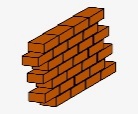 Understanding the World: The World:They know the properties of some materials and can suggest some of the purposes they are used for. They are familiar with basic scientific concepts such as floating, sinking, experimentation.Talks about why things happen and how things work.Expressive Arts and Design: • Beginning to be interested in and describe the texture ofthings.• Uses various construction materials.• Beginning to construct, stacking blocks vertically andhorizontally, making enclosures and creating spaces.• Joins construction pieces together to build and balance.• Realises tools can be used for a purpose.Understanding the World – The WorldELG:*They know about similarities and differences inobjects and materials.*They make observations and explain why some things occur, and talk aboutchanges.Expressive Arts and DesignThey safely useand explore a variety of materials, tools and techniques,experimenting with texture, form and function.distinguish between an object and the material from which it is made.identify and compare the suitability of a variety of everyday materials, including wood, metal, plastic, glass, brick, rock, paper and cardboard for particular uses identify and compare the suitability of a variety of everyday materials, including wood, metal, plastic, glass, brick, rock, paper and cardboard for particular uses compare and group materials together, according to whether they are solids, liquids or gases compare and group together everyday materials on the basis of their properties, including their hardness, solubility, transparency, conductivity (electrical and thermal), and response to magnets Understanding the World: The World:They know the properties of some materials and can suggest some of the purposes they are used for. They are familiar with basic scientific concepts such as floating, sinking, experimentation.Talks about why things happen and how things work.Expressive Arts and Design: • Beginning to be interested in and describe the texture ofthings.• Uses various construction materials.• Beginning to construct, stacking blocks vertically andhorizontally, making enclosures and creating spaces.• Joins construction pieces together to build and balance.• Realises tools can be used for a purpose.Understanding the World – The WorldELG:*They know about similarities and differences inobjects and materials.*They make observations and explain why some things occur, and talk aboutchanges.Expressive Arts and DesignThey safely useand explore a variety of materials, tools and techniques,experimenting with texture, form and function.distinguish between an object and the material from which it is made.identify and compare the suitability of a variety of everyday materials, including wood, metal, plastic, glass, brick, rock, paper and cardboard for particular uses identify and compare the suitability of a variety of everyday materials, including wood, metal, plastic, glass, brick, rock, paper and cardboard for particular uses compare and group materials together, according to whether they are solids, liquids or gases know that some materials will dissolve in liquid to form a solution, and describe how to recover a substance from a solution Understanding the World: The World:They know the properties of some materials and can suggest some of the purposes they are used for. They are familiar with basic scientific concepts such as floating, sinking, experimentation.Talks about why things happen and how things work.Expressive Arts and Design: • Beginning to be interested in and describe the texture ofthings.• Uses various construction materials.• Beginning to construct, stacking blocks vertically andhorizontally, making enclosures and creating spaces.• Joins construction pieces together to build and balance.• Realises tools can be used for a purpose.Understanding the World – The WorldELG:*They know about similarities and differences inobjects and materials.*They make observations and explain why some things occur, and talk aboutchanges.Expressive Arts and DesignThey safely useand explore a variety of materials, tools and techniques,experimenting with texture, form and function.identify and name a variety of everyday materials, including wood, plastic, glass, metal, water, and rock find out how the shapes of solid objects made from some materials can be changed by squashing, bending, twisting and stretching.find out how the shapes of solid objects made from some materials can be changed by squashing, bending, twisting and stretching.observe that some materials change state when they are heated or cooled, and measure or research the temperature at which this happens in degrees Celsius (°C)decide how mixtures might be separated, including through filtering, sieving and evaporatingUnderstanding the World: The World:They know the properties of some materials and can suggest some of the purposes they are used for. They are familiar with basic scientific concepts such as floating, sinking, experimentation.Talks about why things happen and how things work.Expressive Arts and Design: • Beginning to be interested in and describe the texture ofthings.• Uses various construction materials.• Beginning to construct, stacking blocks vertically andhorizontally, making enclosures and creating spaces.• Joins construction pieces together to build and balance.• Realises tools can be used for a purpose.Understanding the World – The WorldELG:*They know about similarities and differences inobjects and materials.*They make observations and explain why some things occur, and talk aboutchanges.Expressive Arts and DesignThey safely useand explore a variety of materials, tools and techniques,experimenting with texture, form and function.describe the simple physical properties of a variety of everyday materials find out how the shapes of solid objects made from some materials can be changed by squashing, bending, twisting and stretching.find out how the shapes of solid objects made from some materials can be changed by squashing, bending, twisting and stretching.identify the part played by evaporation and condensation in the water cycle and associate the rate of evaporation with temperature.give reasons, based on evidence from comparative and fair tests, for the particular uses of everyday materials, including metals, wood and plastic Understanding the World: The World:They know the properties of some materials and can suggest some of the purposes they are used for. They are familiar with basic scientific concepts such as floating, sinking, experimentation.Talks about why things happen and how things work.Expressive Arts and Design: • Beginning to be interested in and describe the texture ofthings.• Uses various construction materials.• Beginning to construct, stacking blocks vertically andhorizontally, making enclosures and creating spaces.• Joins construction pieces together to build and balance.• Realises tools can be used for a purpose.Understanding the World – The WorldELG:*They know about similarities and differences inobjects and materials.*They make observations and explain why some things occur, and talk aboutchanges.Expressive Arts and DesignThey safely useand explore a variety of materials, tools and techniques,experimenting with texture, form and function.compare and group together a variety of everyday materials on the basis of their simple physical propertiesfind out how the shapes of solid objects made from some materials can be changed by squashing, bending, twisting and stretching.find out how the shapes of solid objects made from some materials can be changed by squashing, bending, twisting and stretching.identify the part played by evaporation and condensation in the water cycle and associate the rate of evaporation with temperature.use knowledge of solids, liquids and gases to demonstrate that dissolving, mixing and changes of state are reversible changes Understanding the World: The World:They know the properties of some materials and can suggest some of the purposes they are used for. They are familiar with basic scientific concepts such as floating, sinking, experimentation.Talks about why things happen and how things work.Expressive Arts and Design: • Beginning to be interested in and describe the texture ofthings.• Uses various construction materials.• Beginning to construct, stacking blocks vertically andhorizontally, making enclosures and creating spaces.• Joins construction pieces together to build and balance.• Realises tools can be used for a purpose.Understanding the World – The WorldELG:*They know about similarities and differences inobjects and materials.*They make observations and explain why some things occur, and talk aboutchanges.Expressive Arts and DesignThey safely useand explore a variety of materials, tools and techniques,experimenting with texture, form and function.compare and group together a variety of everyday materials on the basis of their simple physical propertiesfind out how the shapes of solid objects made from some materials can be changed by squashing, bending, twisting and stretching.find out how the shapes of solid objects made from some materials can be changed by squashing, bending, twisting and stretching.identify the part played by evaporation and condensation in the water cycle and associate the rate of evaporation with temperature.explain that some changes result in the formation of new materials, and that this kind of change is not usually reversible, including changes associated with burning and the action of acid on bicarbonate of soda.Key Vocabularyrough/smooth, flat/bumpy, sharp/blunt, wood, metal, plastic, glass, rock, materials, properties, magnetic, non-magnetic, waterproofabsorbent, easy to breaks/tears, hard to break/tear, waterice, melts, frozen, puddlebigger, smallerrough/smooth, flat/bumpy, sharp/blunt, wood, metal, plastic, glass, rock, materials, properties, magnetic, non-magnetic, waterproofabsorbent, easy to breaks/tears, hard to break/tear, waterice, melts, frozen, puddlebigger, smallerrough/smooth, flat/bumpy, sharp/blunt, wood, metal, plastic, glass, rock, materials, properties, magnetic, non-magnetic, waterproofabsorbent, lightweightbreaks/tears, waterice, melts, frozen, puddleevaporation, bigger, smallerMaterial, properties, absorbency, waterproof, strong, weak, resist, flexibleRigid, stiff, hard, soft, twist/twisting, squash/squashing, bend/bending, stretch/stretching, meltingParticles, changing shapeTear, rip, weight, gramsMaterial, properties, absorbency, waterproof, strong, weak, resist, flexibleRigid, stiff, hard, soft, twist/twisting, squash/squashing, bend/bending, stretch/stretching, meltingParticles, changing shapeTear, rip, weight, gramsSolid, liquid, state, matter, particle, grain, category, classify, group, evidence, question, discuss, gas, evidenceProof, explain, solidifying, freezing, melting, condensing/condensation, evaporating/evaporation, particles, thermometer, temperature, Celsius, FarenheitDegrees, precipitation, iceRain, clouds, vapour, transpiration, cyclematerial names, property names, thermal insulator/conductor, solid, liquid, gas, dissolve, soluble, solute, solution, line graph, insoluble, filter, sieve, magnetism, evaporation, reversible, irreversible, not usually reversible, gas released, chemical reaction, mixture, heating, burning, reactionRocks and evolutionEYFSEYFSYear 1Year 2Year 2Year 3InvadersYear 3InvadersYear 4Year 5SurvivalYear 6Where did it all Begin?Year 6Where did it all Begin?Rocks and evolutionFS1FS2Year 1Year 2Year 2Year 3InvadersYear 3InvadersYear 4Year 5SurvivalYear 6Where did it all Begin?Year 6Where did it all Begin?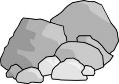 Understanding the World: The WorldDeveloping an understanding of growth, decay and changesover time.Understanding the World – The WorldELG:*They know about similarities and differences inrelation to places, objects, materials and living things.. *They make observations of animals andplants and explain why some things occur, and talk aboutchanges.Expressive Arts and DesignELG:They safely useand explore a variety of materials, tools and techniques,experimenting with texture, form and function.compare and group together different kinds of rocks on the basis of their appearance and simple physical properties compare and group together different kinds of rocks on the basis of their appearance and simple physical properties Classify different rocks: sedimentary, metamorphic and igneous.recognise that living things have changed over time and that fossils provide information about living things that inhabited the Earth millions of years ago recognise that living things have changed over time and that fossils provide information about living things that inhabited the Earth millions of years ago Understanding the World: The WorldDeveloping an understanding of growth, decay and changesover time.Understanding the World – The WorldELG:*They know about similarities and differences inrelation to places, objects, materials and living things.. *They make observations of animals andplants and explain why some things occur, and talk aboutchanges.Expressive Arts and DesignELG:They safely useand explore a variety of materials, tools and techniques,experimenting with texture, form and function.describe in simple terms how fossils are formed when things that have lived are trapped within rock describe in simple terms how fossils are formed when things that have lived are trapped within rock Explain how fossils are formed.recognise that living things produce offspring of the same kind, but normally offspring vary and are not identical to their parents recognise that living things produce offspring of the same kind, but normally offspring vary and are not identical to their parents Understanding the World: The WorldDeveloping an understanding of growth, decay and changesover time.Understanding the World – The WorldELG:*They know about similarities and differences inrelation to places, objects, materials and living things.. *They make observations of animals andplants and explain why some things occur, and talk aboutchanges.Expressive Arts and DesignELG:They safely useand explore a variety of materials, tools and techniques,experimenting with texture, form and function.recognise that soils are made from rocks and organic matter. recognise that soils are made from rocks and organic matter. Explain how fossils are formed.identify how animals and plants are adapted to suit their environment in different ways and that adaptation may lead to evolution.identify how animals and plants are adapted to suit their environment in different ways and that adaptation may lead to evolution.Key VocabularyRock, sand,  chalk, granite, slate, marble, brick, concrete, fossil, soilRock, sand,  chalk, granite, slate, marble, brick, concrete, fossil, soilRock, sandstone, limestone, chalk, granite, slate, marble, petrologistman-made rocks, brick, tile, concrete, igneous, sedimentary, metamorphic, permeable, mpermeable, acid, erosion, fossil, ichthyosaur, plesiosaur, ammonite, sedimentminerals, mould, cast, soil, micro-organisms, organic matter, particles, sand, siltRock, sandstone, limestone, chalk, granite, slate, marble, petrologistman-made rocks, brick, tile, concrete, igneous, sedimentary, metamorphic, permeable, mpermeable, acid, erosion, fossil, ichthyosaur, plesiosaur, ammonite, sedimentminerals, mould, cast, soil, micro-organisms, organic matter, particles, sand, siltOffspring, characteristics, vary/variationinherit/inheritance, environmental variation, suited/suitable, environmentadaptation/adapted, characteristicsnatural selection, evolution, fossilsOffspring, characteristics, vary/variationinherit/inheritance, environmental variation, suited/suitable, environmentadaptation/adapted, characteristicsnatural selection, evolution, fossilsElectricityEYFSEYFSYear 1Year 2Year 2Year 3DTYear 3DTYear 4Super SensesYear 5Year 6Where did it all Begin?Year 6Where did it all Begin?ElectricityFS1FS2Year 1Year 2Year 2Year 3DTYear 3DTYear 4Super SensesYear 5Year 6Where did it all Begin?Year 6Where did it all Begin?Understanding the World: The WorldTalks about why things happen and how things work.Understanding the World: The WorldTalks about why things happen and how things work.An introduction into electricityDuring DT Torch Project An introduction into electricityDuring DT Torch Project identify common appliances that run on electricity construct a simple series electrical circuit, identifying and naming its basic parts, including cells, wires, bulbs, switches and buzzers associate the brightness of a lamp or the volume of a buzzer with the number and voltage of cells used in the circuit .associate the brightness of a lamp or the volume of a buzzer with the number and voltage of cells used in the circuit .Understanding the World: The WorldTalks about why things happen and how things work.Understanding the World: The WorldTalks about why things happen and how things work.An introduction into electricityDuring DT Torch Project An introduction into electricityDuring DT Torch Project identify whether or not a lamp will light in a simple series circuit, based on whether or not the lamp is part of a complete loop with a battery compare and give reasons for variations in how components function, including the brightness of bulbs, the loudness of buzzers and the on/off position of switches compare and give reasons for variations in how components function, including the brightness of bulbs, the loudness of buzzers and the on/off position of switches Understanding the World: The WorldTalks about why things happen and how things work.Understanding the World: The WorldTalks about why things happen and how things work.An introduction into electricityDuring DT Torch Project An introduction into electricityDuring DT Torch Project recognise that a switch opens and closes a circuit and associate this with whether or not a lamp lights in a simple series circuit use recognised symbols when representing a simple circuit in a diagramuse recognised symbols when representing a simple circuit in a diagramUnderstanding the World: The WorldTalks about why things happen and how things work.Understanding the World: The WorldTalks about why things happen and how things work.An introduction into electricityDuring DT Torch Project An introduction into electricityDuring DT Torch Project recognise some common conductors and insulators, and associate metals with being good conductors.use recognised symbols when representing a simple circuit in a diagramuse recognised symbols when representing a simple circuit in a diagramKey VocabularyWire, plug, socket, switch, battery, light bulb, power, danger, safety, electricWire, plug, socket, switch, battery, light bulb, power, danger, safety, electricElectricity, circuit, switch, battery, plug, mains, applianceDevice, wire, crocodile clip, bulb, buzzer, connection, powerCell, danger, electrocute, socket, safety, energy, flowCurrent, conductor, insulatorElectricity, appliances/device, electrical circuit, complete circuit, parallel circuitcircuit symbol, components, cell, batterypositive/negative, connect/connectionloose connection, short circuit, wirecrocodile clip, bulb, bright/dim, switchbuzzer, volume, motor, fast(er)/slow(er)voltage, current, conductor, insulatormetal/non-metal, resistance Electricity, appliances/device, electrical circuit, complete circuit, parallel circuitcircuit symbol, components, cell, batterypositive/negative, connect/connectionloose connection, short circuit, wirecrocodile clip, bulb, bright/dim, switchbuzzer, volume, motor, fast(er)/slow(er)voltage, current, conductor, insulatormetal/non-metal, resistance SoundEYFSEYFSYear 1Deaf AwarenessYear 2Deaf AwarenessYear 3Deaf AwarenessYear 4Super SensesYear 5Deaf AwarenessYear 6Deaf AwarenessSoundFS1FS2Year 1Deaf AwarenessYear 2Deaf AwarenessYear 3Deaf AwarenessYear 4Super SensesYear 5Deaf AwarenessYear 6Deaf AwarenessUnderstanding the World: The World:Talks about why things happen and how things work.Expressive Arts and DesignExplores and learns how sounds can be changed.Understanding the World: The World:Talks about why things happen and how things work.Expressive Arts and DesignExplores and learns how sounds can be changed.During deaf awareness week (May 2021)Identify different sounds. and their sources.Create different sounds using a variety of objects/untuned instruments Recognise ‘louder’ and ‘quieter’ sounds.Illustrate that we use our ears to hear sounds. During deaf awareness week (May 2021)Categorise sounds Compare and contrast using own criteria.Suggest ways to protect our ears from loud sounds. During deaf awareness week (May 2021)identify how sounds are made, associating some of them with something vibrating During deaf awareness week (May 2021)During deaf awareness week (May 2021)Understanding the World: The World:Talks about why things happen and how things work.Expressive Arts and DesignExplores and learns how sounds can be changed.Understanding the World: The World:Talks about why things happen and how things work.Expressive Arts and DesignExplores and learns how sounds can be changed.During deaf awareness week (May 2021)Identify different sounds. and their sources.Create different sounds using a variety of objects/untuned instruments Recognise ‘louder’ and ‘quieter’ sounds.Illustrate that we use our ears to hear sounds. During deaf awareness week (May 2021)Categorise sounds Compare and contrast using own criteria.Suggest ways to protect our ears from loud sounds. Listen to and describe a range of sounds fromdifferent sources.recognise that vibrations from sounds travel through a medium to the earExperiment with, explain and demonstratethe pattern between pitch of sound and thefeatures of the object that produced it.Relate your understanding of pitch to musicalinstruments.Understanding the World: The World:Talks about why things happen and how things work.Expressive Arts and DesignExplores and learns how sounds can be changed.Understanding the World: The World:Talks about why things happen and how things work.Expressive Arts and DesignExplores and learns how sounds can be changed.During deaf awareness week (May 2021)Identify different sounds. and their sources.Create different sounds using a variety of objects/untuned instruments Recognise ‘louder’ and ‘quieter’ sounds.Illustrate that we use our ears to hear sounds. During deaf awareness week (May 2021)Categorise sounds Compare and contrast using own criteria.Suggest ways to protect our ears from loud sounds. Identify the source of sounds.find patterns between the pitch of a sound and features of the object that produced itExperiment with, explain and demonstratethe pattern between the volume of a soundand the distance from its source.Relate your understanding of volume to a range oforchestral instruments.Understanding the World: The World:Talks about why things happen and how things work.Expressive Arts and DesignExplores and learns how sounds can be changed.Understanding the World: The World:Talks about why things happen and how things work.Expressive Arts and DesignExplores and learns how sounds can be changed.During deaf awareness week (May 2021)Identify different sounds. and their sources.Create different sounds using a variety of objects/untuned instruments Recognise ‘louder’ and ‘quieter’ sounds.Illustrate that we use our ears to hear sounds. During deaf awareness week (May 2021)Categorise sounds Compare and contrast using own criteria.Suggest ways to protect our ears from loud sounds. Complete experiments and record findings thatdemonstrate how a tuning fork is vibrating when itmakes a sound.find patterns between the volume of a sound and the strength of the vibrations that produced itExperiment with, explain and demonstratethe pattern between the volume of a soundand the strength of the vibrations thatproduced it.Why might (suggest, reason) a thunderclap sound loud to some and feint to others?Understanding the World: The World:Talks about why things happen and how things work.Expressive Arts and DesignExplores and learns how sounds can be changed.Understanding the World: The World:Talks about why things happen and how things work.Expressive Arts and DesignExplores and learns how sounds can be changed.During deaf awareness week (May 2021)Identify different sounds. and their sources.Create different sounds using a variety of objects/untuned instruments Recognise ‘louder’ and ‘quieter’ sounds.Illustrate that we use our ears to hear sounds. During deaf awareness week (May 2021)Categorise sounds Compare and contrast using own criteria.Suggest ways to protect our ears from loud sounds. Complete experiments and record findings thatdemonstrate how a tuning fork is vibrating when itmakes a sound.recognise that sounds get fainter as the distance from the sound source increases.Experiment with, explain and demonstratethe pattern between the volume of a soundand the strength of the vibrations thatproduced it.Why might (suggest, reason) a thunderclap sound loud to some and feint to others?Key VocabularyEar, louder, quieter, instrument, music, sound Ear, louder, quieter, instrument, music, sound Ear, senses, louder, quieter, instrument, music, string, sound Defenders, sound, ear, ear drum, loud, quiet, repeated, deaf, senses Deaf, hearing aid, radio aid, cochlea, implant, sign language, sound, vibration, senses   Sound, listen, hear, ears, noise, loudQuiet, silent, vibrations, transmit, medium, air, water, solid, source, sound waves, particles, travel, volume, loudness, amplitude, pitchFrequency, sign language, muffleDeaf, hearing aid, radio aid, cochlea, implant, sign language, sound, vibration , pitch, source, distance, sound waveSound, listen, hear, ears, noise, loudQuiet, silent, vibrations, transmit, medium, air, water, solid, source, sound waves, particles, travel, volume, loudness, amplitude, pitchFrequency, sign language, muffleDeaf, hearing aid, radio aid cochlea, implant, sign language,  source, distance, lip reading LightEYFS EYFS Year 1 PiratesYear 2 Year 3Defy the ForceYear 4Year 5Year 6WW2LightFS1FS2Year 1 PiratesYear 2 Year 3Defy the ForceYear 4Year 5Year 6WW2Understanding the World:The World:Talks about why things happen and how things work.Understanding the World:The World:Talks about why things happen and how things work.Day/night season and shadowsDescribe day and night – similarities and differences.Identify light sources. recognise that they need light in order to see things and that dark is the absence of light recognise that light appears to travel in straight lines Understanding the World:The World:Talks about why things happen and how things work.Understanding the World:The World:Talks about why things happen and how things work.Day/night season and shadowsDescribe day and night – similarities and differences.Identify light sources. notice that light is reflected from surfaces recognise that light appears to travel in straight lines Understanding the World:The World:Talks about why things happen and how things work.Understanding the World:The World:Talks about why things happen and how things work.Day/night season and shadowsDescribe day and night – similarities and differences.Identify light sources. recognise that light from the sun can be dangerous and that there are ways to protect their eyes use the idea that light travels in straight lines to explain that objects are seen because they give out or reflect light into the eye Understanding the World:The World:Talks about why things happen and how things work.Understanding the World:The World:Talks about why things happen and how things work.Day/night season and shadowsDescribe day and night – similarities and differences.Identify light sources. recognise that shadows are formed when the light from a light source is blocked by an opaque objectexplain that we see things because light travels from light sources to our eyes or from light sources to objects and then to our eyes Understanding the World:The World:Talks about why things happen and how things work.Understanding the World:The World:Talks about why things happen and how things work.Day/night season and shadowsDescribe day and night – similarities and differences.Identify light sources. find patterns in the way that the size of shadows change.use the idea that light travels in straight lines to explain why shadows have the same shape as the objects that cast them.Understanding the World:The World:Talks about why things happen and how things work.Understanding the World:The World:Talks about why things happen and how things work.Day/night season and shadowsDescribe day and night – similarities and differences.Identify light sources. recognise that they need light in order to see things and that dark is the absence of light use the idea that light travels in straight lines to explain why shadows have the same shape as the objects that cast them.Key VocabularySun, moon, shadow, light, dark, stars,Sun, moon, shadow, light, dark, stars,Sun, moon, shadow, light, dark, stars, block, light sourceLight, white light,  visible light, colour, spectrum, refraction, light sourceEnergy, reflector, reflect/tionreflective materials, mirrorimage, concave, convex, transparent, translucentopaque, shadowLight, energy, natural, manmade, light source, names of light sources, darkReflect, reflective, refract, mirror, shadow, block, absorb, direct/ directionTransparent, opaque, translucent, straight, rainbow, colours, bend, irisSclera, pupilForcesEYFS EYFS Year 1 Heroes/DTYear 2 Year 3Defy the ForceYear 4Year 5Out of this WorldYear 6ForcesFS1FS2Year 1 Heroes/DTYear 2 Year 3Defy the ForceYear 4Year 5Out of this WorldYear 6Understanding the World: They know the properties of some materials and can suggest some of the purposes they are used for. They are familiar with basic scientific concepts such as floating, sinking, experimentationTalks about why things happen and how things work.Understanding the World: They know the properties of some materials and can suggest some of the purposes they are used for. They are familiar with basic scientific concepts such as floating, sinking, experimentationTalks about why things happen and how things work.Identify push and pull forces. compare how things move on different surfaces explain that unsupported objects fall towards the Earth because of the force of gravity acting between the Earth and the falling object Understanding the World: They know the properties of some materials and can suggest some of the purposes they are used for. They are familiar with basic scientific concepts such as floating, sinking, experimentationTalks about why things happen and how things work.Understanding the World: They know the properties of some materials and can suggest some of the purposes they are used for. They are familiar with basic scientific concepts such as floating, sinking, experimentationTalks about why things happen and how things work.Identify push and pull forces. notice that some forces need contact between two objects, but magnetic forces can act at a distance explain that unsupported objects fall towards the Earth because of the force of gravity acting between the Earth and the falling object Understanding the World: They know the properties of some materials and can suggest some of the purposes they are used for. They are familiar with basic scientific concepts such as floating, sinking, experimentationTalks about why things happen and how things work.Understanding the World: They know the properties of some materials and can suggest some of the purposes they are used for. They are familiar with basic scientific concepts such as floating, sinking, experimentationTalks about why things happen and how things work.Identify push and pull forces. observe how magnets attract or repel each other and attract some materials and not others identify the effects of air resistance, water resistance and friction, that act between moving surfaces Understanding the World: They know the properties of some materials and can suggest some of the purposes they are used for. They are familiar with basic scientific concepts such as floating, sinking, experimentationTalks about why things happen and how things work.Understanding the World: They know the properties of some materials and can suggest some of the purposes they are used for. They are familiar with basic scientific concepts such as floating, sinking, experimentationTalks about why things happen and how things work.Identify push and pull forces. compare and group together a variety of everyday materials on the basis of whether they are attracted to a magnet, and identify some magnetic materials identify the effects of air resistance, water resistance and friction, that act between moving surfaces Understanding the World: They know the properties of some materials and can suggest some of the purposes they are used for. They are familiar with basic scientific concepts such as floating, sinking, experimentationTalks about why things happen and how things work.Understanding the World: They know the properties of some materials and can suggest some of the purposes they are used for. They are familiar with basic scientific concepts such as floating, sinking, experimentationTalks about why things happen and how things work.Identify push and pull forces. describe magnets as having two poles recognise that some mechanisms, including levers, pulleys and gears, allow a smaller force to have a greater effectUnderstanding the World: They know the properties of some materials and can suggest some of the purposes they are used for. They are familiar with basic scientific concepts such as floating, sinking, experimentationTalks about why things happen and how things work.Understanding the World: They know the properties of some materials and can suggest some of the purposes they are used for. They are familiar with basic scientific concepts such as floating, sinking, experimentationTalks about why things happen and how things work.Identify push and pull forces. predict whether two magnets will attract or repel each other, depending on which poles are facing.recognise that some mechanisms, including levers, pulleys and gears, allow a smaller force to have a greater effectKey VocabularyPush, pull, fall, float, sink, fast, slow, magnet, airPush, pull, fall, float, sink, fast, slow, magnet, airPush, pull, force, resistant Force, push, pull, gravity, contact, magnet, magnetism, magnetic, non-magnetic, attraction, attract, repel, repulsion, poles, north, southSupport, fall, Earth, gravity, air, resistance, friction, balancing forceWeight, newtons, resistance forceVariables, moving surfaces, mechanisms, levers, pulleys, transfersGears, water resistanceEarth and SpaceEYFS EYFS Year 1 HeroesYear 2 Explorers(Space in Neil Armstrong history)Year 3Defy the ForceYear 4Year 5Out of this WorldYear 6Earth and SpaceFS1FS2Year 1 HeroesYear 2 Explorers(Space in Neil Armstrong history)Year 3Defy the ForceYear 4Year 5Out of this WorldYear 6Understanding the World: The World:Talks about why things happen and how things work.Understanding the World: The World:Talks about why things happen and how things work.Name times of the day.Observe and describe the sun’s position in the sky at different times of the school day.Name the four seasons.Notice and name the key features of each season.Observe and record weather over four seasons.Describe weather in a named season.Describe how daylight length varies in each season.Show how might you know (apply) roughlywhat time it is in a day by looking at the position of the sun.Organise images or objects from each season into categories. Explain your categoriesCompare and contrast weather and day length across the four seasons.Identify patterns in day length across the four seasons Describe the movement of the Earth relative to the Sun.Label and describe our solar system.Answer questions about the scientists who firstObserved the Earth’s movement around the Sun.Describe how the movement of the Earth givesrise to seasonal changes.Identify and label the Moon and Earth.Describe the Moon’s movement relative to theEarth.Answer questions about the Moon’s movementrelative to the earth.Observe, name and record the phases of theMoon.Describe the movement of the Earth, and other planets, relative to the Sun in the solar system (effect of Earth’s movement on seasons and link to temperature near the equator).Understanding the World: The World:Talks about why things happen and how things work.Understanding the World: The World:Talks about why things happen and how things work.Name times of the day.Observe and describe the sun’s position in the sky at different times of the school day.Name the four seasons.Notice and name the key features of each season.Observe and record weather over four seasons.Describe weather in a named season.Describe how daylight length varies in each season.Show how might you know (apply) roughlywhat time it is in a day by looking at the position of the sun.Organise images or objects from each season into categories. Explain your categoriesCompare and contrast weather and day length across the four seasons.Identify patterns in day length across the four seasons Describe the movement of the Earth relative to the Sun.Label and describe our solar system.Answer questions about the scientists who firstObserved the Earth’s movement around the Sun.Describe how the movement of the Earth givesrise to seasonal changes.Identify and label the Moon and Earth.Describe the Moon’s movement relative to theEarth.Answer questions about the Moon’s movementrelative to the earth.Observe, name and record the phases of theMoon.Describe the movement of the Moon relative to the Earth (effect of the moon on tides of oceans and seas)Understanding the World: The World:Talks about why things happen and how things work.Understanding the World: The World:Talks about why things happen and how things work.Name times of the day.Observe and describe the sun’s position in the sky at different times of the school day.Name the four seasons.Notice and name the key features of each season.Observe and record weather over four seasons.Describe weather in a named season.Describe how daylight length varies in each season.Show how might you know (apply) roughlywhat time it is in a day by looking at the position of the sun.Organise images or objects from each season into categories. Explain your categoriesCompare and contrast weather and day length across the four seasons.Identify patterns in day length across the four seasons Describe the movement of the Earth relative to the Sun.Label and describe our solar system.Answer questions about the scientists who firstObserved the Earth’s movement around the Sun.Describe how the movement of the Earth givesrise to seasonal changes.Identify and label the Moon and Earth.Describe the Moon’s movement relative to theEarth.Answer questions about the Moon’s movementrelative to the earth.Observe, name and record the phases of theMoon.Describe the Sun, Earth and Moon as approximately spherical bodiesUnderstanding the World: The World:Talks about why things happen and how things work.Understanding the World: The World:Talks about why things happen and how things work.Name times of the day.Observe and describe the sun’s position in the sky at different times of the school day.Name the four seasons.Notice and name the key features of each season.Observe and record weather over four seasons.Describe weather in a named season.Describe how daylight length varies in each season.Show how might you know (apply) roughlywhat time it is in a day by looking at the position of the sun.Organise images or objects from each season into categories. Explain your categoriesCompare and contrast weather and day length across the four seasons.Identify patterns in day length across the four seasons Describe the movement of the Earth relative to the Sun.Label and describe our solar system.Answer questions about the scientists who firstObserved the Earth’s movement around the Sun.Describe how the movement of the Earth givesrise to seasonal changes.Identify and label the Moon and Earth.Describe the Moon’s movement relative to theEarth.Answer questions about the Moon’s movementrelative to the earth.Observe, name and record the phases of theMoon.Use the idea of the Earth’s rotation to explain day and night and the apparent movement of the sun across the sky.Key VocabularySunrise, sunset, sun, Spring, Summer, Autumn, Winter, leaves, weather, hot, cold, snow, frost, rain, hail, fog, breeze, wind, blossom, lambs, daffodilsSunrise, sunset, sun, Spring, Summer, Autumn, Winter, leaves, weather, hot, cold, snow, frost, rain, hail, fog, breeze, wind, blossom, lambs, daffodilsSunrise, sunset, north, south east, west, sun, Spring, Summer, Autumn, Winter, leaves, weather, hot, cold, snow, frost, rain, hail, fog, breeze, wind, blossom, lambs, daffodilsSunrise, sunset, north, south east, west, sun, Spring, Summer, Autumn, Winter, leaves, weather, hot, cold, snow, frost, rain, hail, fog, breeze, wind, blossom, lambs, daffodilsEarth, Sun, Solar System, planets, orbit, moon, phases, eclipse, waning, waxing Earth, planets, Sun, solar system, Moon, celestial body, sphere/spherical, rotate/rotation, spin, axis, night & day, shadow, locks, sundials, astronomical clocks, orbit, Mercury, Venus, Mars, JupiterSaturn, Uranus, Neptune, Pluto, 'dwarf' planet, geocentric & heliocentric models, orrery, time-zoneGreenwich Meantime, lunar, solarEclipse, light, reflection, telescopeSatellite, tide, mass, gravityAnimals including humansYear 1 Year 1 Year 1 Year 2 Year 2 Year 2 Year 3Year 3Year 3Year 4Year 4Year 4Year 5Year 5Year 5Year 6Year 6Year 6Animals including humansQuestionEnquiryEnquiryQuestionEnquiryEnquiryQuestionEnquiryEnquiryQuestionEnquiryEnquiryQuestionEnquiryEnquiryQuestionEnquiryEnquiryAre we all the same or are we all different?Chn discover what is the same and what is different about their bodies.Chn discover what is the same and what is different about their bodies.Is all food good for us?Chn look at a variety of food labels (looking at the traffic light nutrition), comparing which are healthy and why.Chn look at a variety of food labels (looking at the traffic light nutrition), comparing which are healthy and why.How does our body move and stand up?Chn use information from science encyclopaedias / textbooks to label a human skeleton and answer simple questions about it.Chn use information from science encyclopaedias / textbooks to label a human skeleton and answer simple questions about it.How can we know things about a dinosaur when they have been extinct for 65 million years?Following learning about human teeth, chn use information and pictures of different teeth from dinosaurs to try to work out what they might have eaten, justifying their answers. (Use language of carnivore, omnivore and herbivore.)Following learning about human teeth, chn use information and pictures of different teeth from dinosaurs to try to work out what they might have eaten, justifying their answers. (Use language of carnivore, omnivore and herbivore.)What is it like to be old in the UK?Chn use the office for national statistics information to discuss some of the challenges that face older citizens of the UK. Other secondary sources used to find out about general changes to body and health as people age.Chn use the office for national statistics information to discuss some of the challenges that face older citizens of the UK. Other secondary sources used to find out about general changes to body and health as people age.Is our heart rate always the same?Chn to investigate the effect of exercise on heart rate and how long it takes for their pulse to return to the resting rate after exercising for a minute.Chn to investigate the effect of exercise on heart rate and how long it takes for their pulse to return to the resting rate after exercising for a minute.Are all animals totally different?Using pictures of animals, chn find out if they can find anything that is the same for all of the animals, thinking about what they do and how they look. Show smaller and larger versions of each animal.Using pictures of animals, chn find out if they can find anything that is the same for all of the animals, thinking about what they do and how they look. Show smaller and larger versions of each animal.Do all animals start off small?Chn pair up pictures of a variety of animals with their very young and juvenile forms.Chn pair up pictures of a variety of animals with their very young and juvenile forms.How does our body move and stand up?Chn use information from science encyclopaedias / textbooks to label a human skeleton and answer simple questions about it.Chn use information from science encyclopaedias / textbooks to label a human skeleton and answer simple questions about it.How can we know things about a dinosaur when they have been extinct for 65 million years?Following learning about human teeth, chn use information and pictures of different teeth from dinosaurs to try to work out what they might have eaten, justifying their answers. (Use language of carnivore, omnivore and herbivore.)Following learning about human teeth, chn use information and pictures of different teeth from dinosaurs to try to work out what they might have eaten, justifying their answers. (Use language of carnivore, omnivore and herbivore.)What is it like to be old in the UK?Chn use the office for national statistics information to discuss some of the challenges that face older citizens of the UK. Other secondary sources used to find out about general changes to body and health as people age.Chn use the office for national statistics information to discuss some of the challenges that face older citizens of the UK. Other secondary sources used to find out about general changes to body and health as people age.How long does it take to get fitter?Over the course of a month, chn investigate whether some volunteers (who do consistent exercise at break time) can lower their resting heart rate.Over the course of a month, chn investigate whether some volunteers (who do consistent exercise at break time) can lower their resting heart rate.Living things and their habitats (including plants)Year 1 Year 1 Year 1 Year 2 Year 2 Year 2 Year 3Year 3Year 3Year 4Year 4Year 4Year 5Year 5Year 5Year 6Year 6Year 6Living things and their habitats (including plants)QuestionEnquiryEnquiryQuestionEnquiryEnquiryQuestionEnquiryEnquiryQuestionEnquiryEnquiryQuestionEnquiryEnquiryQuestionEnquiryEnquiryAre all plants the same?Children put different plants (pictures of real) into two groups, explaining why (e.g. petals vs no petals, leaves vs no leaves, etc)Children put different plants (pictures of real) into two groups, explaining why (e.g. petals vs no petals, leaves vs no leaves, etc)What do plants need to grow?Chn compare two plants growing from seed. (Some are given water and some aren’t.)Chn compare two plants growing from seed. (Some are given water and some aren’t.)How does water get through a plant to where it is needed?Chn place carnations / celery in ink and observe the changesChn place carnations / celery in ink and observe the changesAre some animals more alike than others?Children to use pictures and descriptions to put animal into groups in different ways (e.g. where they live, what they eat, how they move, how many legs, etc) moving on to using keys to differentiate between closely related animals. Children to use pictures and descriptions to put animal into groups in different ways (e.g. where they live, what they eat, how they move, how many legs, etc) moving on to using keys to differentiate between closely related animals. If life has existed for billions of years, why are there still people alive today? Chn use a variety given information and online resources to research and describe the life cycles of different animals, looking for the similarities between each.Chn use a variety given information and online resources to research and describe the life cycles of different animals, looking for the similarities between each.Is it absolutely clear whether something is alive or not?Chn use given resources and online research to investigate whether bacteria, viruses and fungi are definitely living things. (Whether viruses are alive is open to debate.)Chn use given resources and online research to investigate whether bacteria, viruses and fungi are definitely living things. (Whether viruses are alive is open to debate.)What parts is a plant made of?Chn use pages from a science encyclopaedia to draw and label different plants, spotting similarities and differences.Chn use pages from a science encyclopaedia to draw and label different plants, spotting similarities and differences.Do plants grow the same amount every day?Chn measure the height of a growing plant over a period of days and weeksChn measure the height of a growing plant over a period of days and weeksDo all plants need exactly the same things?Chn give both a parsley plant and a small cactus miminal water over a two week period and observe the changes (perhaps drawing the result)Chn give both a parsley plant and a small cactus miminal water over a two week period and observe the changes (perhaps drawing the result)Are some animals more alike than others?Children to use pictures and descriptions to put animal into groups in different ways (e.g. where they live, what they eat, how they move, how many legs, etc) moving on to using keys to differentiate between closely related animals. Children to use pictures and descriptions to put animal into groups in different ways (e.g. where they live, what they eat, how they move, how many legs, etc) moving on to using keys to differentiate between closely related animals. If life has existed for billions of years, why are there still people alive today? Chn use a variety given information and online resources to research and describe the life cycles of different animals, looking for the similarities between each.Chn use a variety given information and online resources to research and describe the life cycles of different animals, looking for the similarities between each.What make bread rise?Chn are shown how yeast, sugar and warm water causes a reaction; they then investigate what happens to this reaction when they change particular variables of their choice (sugar/no sugar, water temperature, adding chemicals, etc)Chn are shown how yeast, sugar and warm water causes a reaction; they then investigate what happens to this reaction when they change particular variables of their choice (sugar/no sugar, water temperature, adding chemicals, etc)What parts is a plant made of?Chn use pages from a science encyclopaedia to draw and label different plants, spotting similarities and differences.Chn use pages from a science encyclopaedia to draw and label different plants, spotting similarities and differences.Do plants grow the same amount every day?Chn measure the height of a growing plant over a period of days and weeksChn measure the height of a growing plant over a period of days and weeksDo all plants need exactly the same things?Chn give both a parsley plant and a small cactus miminal water over a two week period and observe the changes (perhaps drawing the result)Chn give both a parsley plant and a small cactus miminal water over a two week period and observe the changes (perhaps drawing the result)Are some animals more alike than others?Children to use pictures and descriptions to put animal into groups in different ways (e.g. where they live, what they eat, how they move, how many legs, etc) moving on to using keys to differentiate between closely related animals. Children to use pictures and descriptions to put animal into groups in different ways (e.g. where they live, what they eat, how they move, how many legs, etc) moving on to using keys to differentiate between closely related animals. If life has existed for billions of years, why are there still people alive today? Chn use a variety given information and online resources to research and describe the life cycles of different animals, looking for the similarities between each.Chn use a variety given information and online resources to research and describe the life cycles of different animals, looking for the similarities between each.In what ways are living things the same and in what ways are they different?Chn to use advanced keys to classify a variety of insects. Chn to create their own key to allow others to identify specimens found on the school grounds.Chn to use advanced keys to classify a variety of insects. Chn to create their own key to allow others to identify specimens found on the school grounds.Properties and changes of materialsYear 1 Year 1 Year 1 Year 2 Year 2 Year 2 Year 3Year 3Year 3Year 4Year 4Year 4Year 5Year 5Year 5Year 6Year 6Year 6Properties and changes of materialsQuestionQuestionEnquiryQuestionQuestionEnquiryQuestionQuestionEnquiryQuestionQuestionEnquiryQuestionQuestionEnquiryQuestionQuestionEnquiryAre all materials the same?Are all materials the same?Chn compare a variety of materials, deciding which are hard, soft, strong, weak, smooth, rough, etc. Chn undertake actions to test whether each material has the property (e.g. touching, weighing, etc)What materials could be used to make a good raincoat?What materials could be used to make a good raincoat?Chn test whether different materials are waterproof, flexible and light.Is it always easy to tell the difference between solids, liquids and gases?Is it always easy to tell the difference between solids, liquids and gases?Chn make cornflour slime and discuss the properties to determine whether it is a solid, liquid or a gas.Is it possible to separate even very small things like sand, salt and stones?Is it possible to separate even very small things like sand, salt and stones?Chn use filtering and evaporation to separate a mixture of sand, salt and stones.Are all materials the same?Are all materials the same?Chn compare a variety of materials, deciding which are hard, soft, strong, weak, smooth, rough, etc. Chn undertake actions to test whether each material has the property (e.g. touching, weighing, etc)What materials could be used to make a good raincoat?What materials could be used to make a good raincoat?Chn test whether different materials are waterproof, flexible and light.Does water always melt at the same speed?Does water always melt at the same speed?Chn to observe and record as ice melts in different conditions (e.g. outside vs radiator, wrapped in insulation vs not)Is it possible to separate even very small things like sand, salt and stones?Is it possible to separate even very small things like sand, salt and stones?Chn use filtering and evaporation to separate a mixture of sand, salt and stones.Rocks and evolutionYear 1 Year 1 Year 1 Year 2 Year 2 Year 2 Year 3Year 3Year 3Year 4Year 4Year 4Year 5Year 5Year 5Year 6Year 6Year 6Rocks and evolutionQuestionQuestionEnquiryQuestionQuestionEnquiryQuestionQuestionEnquiryQuestionQuestionEnquiryQuestionQuestionEnquiryQuestionQuestionEnquiryAre all rocks made in the same way?Are all rocks made in the same way?Using criteria, chn sort rock samples (and pictures) into the three types.Why do animals often have colours that match their environment?Why do animals often have colours that match their environment?Chn hunt for coloured wool on the school field over a minute. The different colours are counted and a discussion is had about the easiest colours to spot.ElectricityYear 1 Year 1 Year 1 Year 2 Year 2 Year 2 Year 3Year 3Year 3Year 4Year 4Year 4Year 5Year 5Year 5Year 6Year 6Year 6ElectricityQuestionQuestionEnquiryQuestionQuestionEnquiryQuestionQuestionEnquiryQuestionQuestionEnquiryQuestionQuestionEnquiryQuestionQuestionEnquiryDoes electricity flow easily through all objects?Does electricity flow easily through all objects?Chn to create a small circuit to test whether objects are conductors or insulators (e.g. circuit with bulb which lights when a gap in the circuit is bridged.)Does electricity flow easily through all objects?Does electricity flow easily through all objects?Chn to create a small circuit to test whether objects are conductors or insulators (e.g. circuit with bulb which lights when a gap in the circuit is bridged.)